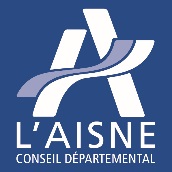 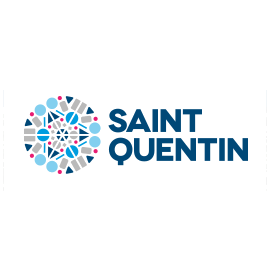 VILLE DE SAINT-QUENTIN -CONSEIL DÉPARTEMENTAL DE L’AISNE« DISPOSITIF RSA & BENEVOLAT »Vous souhaitez proposer une ou plusieurs offres de bénévolat au sein de votre association ?Merci de compléter cette ficheVILLE DE SAINT-QUENTIN -CONSEIL DÉPARTEMENTAL DE L’AISNE« DISPOSITIF RSA & BENEVOLAT »Merci de retourner votre fiche au Guichet des Associations :- soit par mail : guichetdesassociations@saint-quentin.fr  en mettant en objet de votre mail RSA et Bénévolat- soit directement auprès du Guichet au 2ème étage de l’Espace Victor Basch, 27 rue Victor Basch, tél : 03.23.64.95.64- soit par courrier : Guichet des Associations – B.P. 345 – 02107 SAINT-QUENTIN CEDEXAssociation :…………………………………………………..Nom du correspondant :………………………………..Email : ………………………………Tél :…………………….Offre de bénévolat n°1Descriptif du poste :Lieu de la mission :Périodicité :Profil recherché :Offre de bénévolat n°2Descriptif du poste :Lieu de la mission :Périodicité:Profil recherché :